                   WRMS Q2     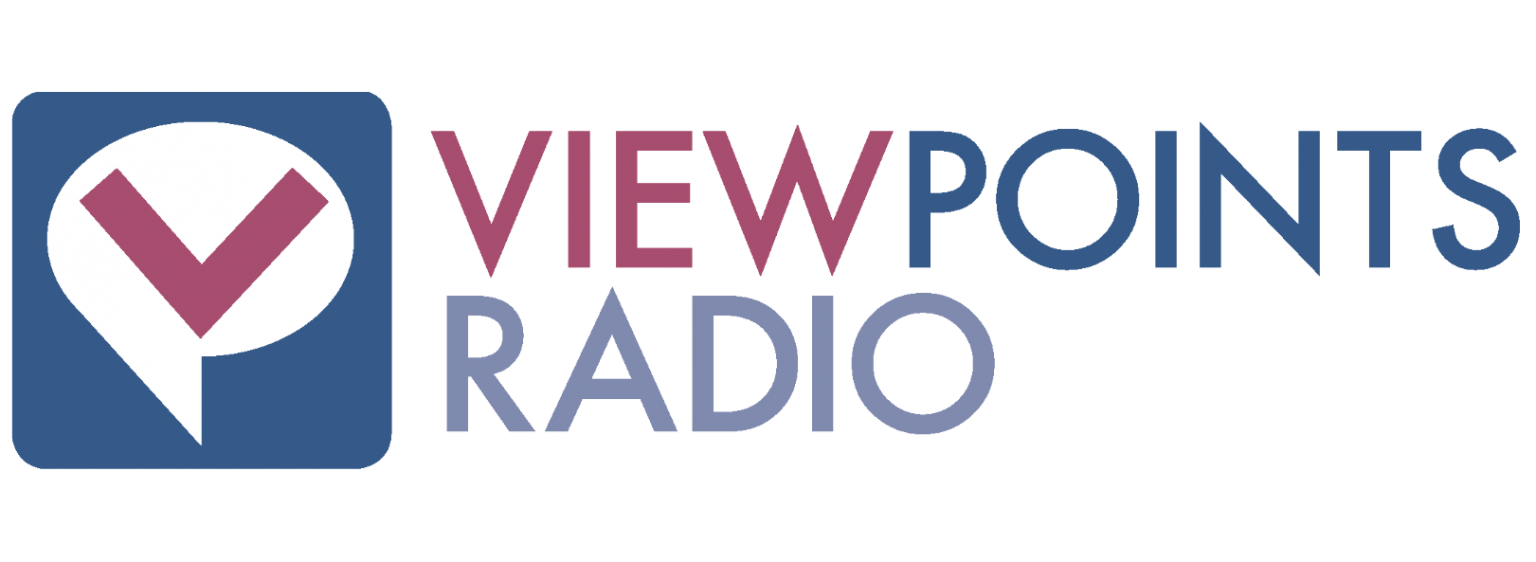 Quarterly Report of Compliancy Issues & Programs List2021-Q2 (April - June) Viewpoints RadioActing Aging Agriculture Banking Biodiversity Business Career Climate change Comedy Comics CommunicationConservation Consumerism Consumption COVID-19 PandemicCulture Currency Cybersecurity Death Deforestation Diet Drug UseEcology EconomicsEcosystem managementEndangered speciesEngineeringEnvironmentExercise FashionFilm Financial independenceFood insecurity Food production Global warming Government Health & medicine Healthcare Higher education History Incarceration Infrastructure Inheritance law International film Invasive speciesInvention & innovationInvestment Land developmentLanguage LawLiterature  Mental health Military science Movie business Music Natural resources Personal finance Personal growth & development Philanthropy Physician burnoutPoliticsPollution Poverty Public speaking Race RecyclingRetirement Relationships Research Science Social equity Social psychology Space exploration Sports Sustainability Sustainable farming Taxation Technology Tradition Trash pollution Wage gap War Wealth inequality Wildlife migrationWildlife protectionWorker's rightsProgram 21-14Written & Produced:  Amirah Zaveri & Evan RookAir Week:Studio Production:     Jason Dickey4/4/21SEGMENT 1:ENTREPRENEURSHIP IN THE ADULT-USE CANNABIS MARKETTimeDurationSynopsis: New York is the latest to legalize recreational marijuana. This move will create thousands of new jobs and is expected to generate billions of dollars in revenue after a lackluster year in tourism, real estate and business. And New York isn’t alone. Each year, more states are voting to allow both adult-use and medical marijuana sales. But, with this, comes challenges. In a fast-growing industry, how do you ensure that smaller entrepreneurs aren’t left behind? Or those who’ve been systemically affected by the war on cannabis are given greater opportunity?  1:479:29Host:Gary PriceGuests: David Wunderlich, senior attorney, Hoban Law Group; Demitri Downing, founder, executive director, Marijuana Industry Trade Association of ArizonaIssues Covered: law, business, social equity, career, drug use, government, incarcerationLinks:MITA Webinar: Social Equity Mentorship: Marijuana, Wellness and Encouraging Responsible UseDavid Wunderlich - Hoban Law GroupFlowHub: Cannabis Industry Statistics 2021 Intrado: U.S. Legal Cannabis Market Projected to Double to $41.5B by 2025 SEGMENT 2:ALPHABETICAL ARRANGEMENTTimeDurationSynopsis: Organizing people or items by A to Z is a common method all over the world. It’s used in schools, businesses, libraries and more. But why is this the predominant method today? What are some other systems that people of the past used? Historian Judith Flanders joins us this week to shed some light on the fascinating study of alphabetization. 13:189:04Host:Marty PetersonGuests:Judith Flanders, historian, author, A Place for Everything: The Curious History of Alphabetical OrderIssues Covered: language, communication, research, history, literatureLinks: A Place for Everything: The Curious History of Alphabetical Order﻿Judith Flanders - TwitterWorld History Encyclopedia: What happened to the Great Library at Alexandria? CULTURE CRASH:ZACK SNYDER'S "JUSTICE LEAGUE"TimeDurationSynopsis: The new director’s cut of “Justice League” is now out on HBO Max. The action movie clocks in at a whopping four hours. Is it just another overhyped streaming release or something more?23:213:06Host:Evan RookIssues Covered: culture, film, comicsProgram 21-15Written & Produced:  Amirah Zaveri & Evan RookAir Week:Studio Production:    Jason Dickey4/11/21SEGMENT 1:MANAGING MENTAL HEALTH IN THE MEDICAL FIELD DURING A PANDEMICTimeDurationSynopsis: Physician burnout is still a very real problem in the U.S. – and the pandemic has only exacerbated these feelings in some of the hardest hit hospitals across the country. We speak with Dr. Greg Hammer at Stanford University about the pandemic’s lasting effects on mental health and systems that have been created to better support people working in medicine or in medical school.1:4710:50Host:Gary PriceGuests: Dr. Greg Hammer, pediatric intensive care physician, anesthesiologist, professor, Stanford University School of MedicineIssues Covered: mental health, physician burnout, workplace, career, COVID-19 pandemic, health & medicineLinks:AMA: How the Last Year Has Forced Rethinking on Physician BurnoutPsychology Today: Find A TherapistMedscape: Medscape National Physician Burnout & Suicide Report 2020: The Generational DivideDr. Greg Hammer - Stanford UniversityGain Without Pain: The Happiness Handbook for Health Care Professionals by Dr. Greg HammerSEGMENT 2:END-OF-LIFE PLANNING: HAVE YOU GOTTEN YOUR AFFAIRS IN ORDER?TimeDurationSynopsis: About 60 percent of Americans don’t yet have a written will in place. People spend a lifetime working hard, saving money, building assets, but often never think about what would happen in case they suddenly passed away. Viewpoints speaks with life planning expert, Abby Schneiderman, about the importance of organizing your life both on paper and online.12:378:10Host:Marty PetersonGuests:Abby Schneiderman, co-CEO, Everplans, co-author, In Case You Get Hit By a Bus: How to Organize Your Life Now for When You’re Not Around LaterIssued Covered:death, law, personal finance, aging, personal affairs, relationshipsLinks:In Case You Get Hit By a Bus: How to Organize Your Life Now for When You’re Not Around Latereverplans.comDave Ramsey: How to Make a WillCULTURE CRASH:THE LATEST ALBUM BY BAND, AJRTimeDurationSynopsis: The newest musical release by AJR is titled, “OK ORCHESTRA 5”. It’s an energetic, unique collection that you won’t be able to get out of your head this spring. 23:482:37Host:Evan RookIssues Covered: culture, musicProgram 21-16Written & Produced by:  Amirah Zaveri & Evan RookAir Week:Studio Production:     Jason Dickey4/18/21SEGMENT 1:THE ROLE WE EACH PLAY IN SLOWING CLIMATE CHANGETimeDurationSynopsis: Despite the pandemic, carbon emissions are at an all-time high, topping records over the past 3.6 million years. For years, scientists have warned of humans approaching a critical tipping point of global warming – and it’s here. Sustainability scientist Dr. Kimberly Nicholas joins Viewpoints this week to break down the current climate landscape and explain why turning things around requires a collective effort. 1:489:34Host:Gary PriceGuests: Dr. Kimberly Nicholas, associate professor, sustainability science, Lund University, author, Under the Sky We Make: How to Be Human in a Warming WorldIssues Covered: climate change, global warming, politics, government, transportation, environment, industry, dietLinks:Lund University Profile: Dr. Kimberly Nicholastwitter: @KA_NicholasPenguin Random House: Under the Sky We MakeUSA Today: COVID-19 hasn’t slowed global warming: Earth’s carbon dioxide levels highest in over 3 million years, NOAA saysThe Washington Post: As rainstorms grow more severe and frequent, communities fail to prepare for risksSEGMENT 2:THE GROWING WEALTH OF THE BILLIONAIRE CLASSTimeDurationSynopsis: Facebook founder and CEO, Mark Zuckerberg added 41 billion dollars to his wealth over the past year. And that’s nothing compared to what Tesla CEO, Elon Musk raked in: 157 billion. The majority of humans on the planet can’t even fathom earning that amount of money. Yet, for many in the top .01 percent, it’s a never-ending cycle of holding onto and building their wealth for generations to come. As the rich get richer and take up a bigger piece of the pie, what’s left for the rest of us? How can leaders and laws slow this extreme wealth inequality?13:249:27Host:Marty PetersonGuests:Chuck Collins, director, Program on Inequality, Institute for Policy Studies, author, The Wealth Hoarders: How Billionaires Pay Millions to Hide TrillionsIssues Covered: wealth inequality, wage gap, income, poverty, personal finance, investment, economicsLinks:Inequity.org: Updates: Billionaire Wealth, U.S. Job Losses and Pandemic ProfiteersInstitute For Policy Studies: Chuck CollinsPowell’s: Wealth Hoarders How Billionaires Pay Millions to Hide Trillions Forbes: The World’s Billionaires Have Gotten $1.9 Trillion Richer In 2020 CULTURE CRASH:OSCAR-WORTHY FOREIGN LANGUAGE FILMSTimeDurationSynopsis: In recent years, foreign language films have started to be taken more seriously in the top awards categories. Take Parasite winning Best Picture at the Oscars last year. We discuss some of the best international films released over the last twelve months and where to watch them.23:512:36Host:Evan RookIssues Covered: culture, international filmProgram 21-17Written & Produced:  Amirah Zaveri & Evan RookAir Week:Studio Production:     Jason Dickey4/25/21SEGMENT 1:WHAT HAPPENS TO THE HUMAN BODY IN SPACE?TimeDurationSynopsis: From abrupt changes in gravity to galactic cosmic radiation, astronauts face numerous challenges as they push to explore farther into the unknown. Dr. Emmanuel Urquieta, from the Center for Space Medicine at the Baylor College of Medicine, joins Viewpoints this week to help us understand some of the health impacts of spending time in space and the hurdles that come with longer missions like sending humans to Mars. 1:4711:02Host:Gary PriceGuests: Dr. Emmanuel Urquieta, chief medical officer, Translational Research Institute for Space Health, assistant professor, Center for Space Medicine, Baylor College of MedicineIssues Covered: health & medicine, career, technology, innovation, science, space explorationLinks:NASA: The Human Body in Space: What Happens? Duke Center of Applied Genomics & Precision Medicine: Houston, We Have an Eye Problem Dr. Emmanuel Urquieta - Baylor College of MedicineNASA: The Translational Research Institute for Space Health (TRISH)NASA: Why Space Radiation MattersSEGMENT 2:THE SKY-HIGH COST OF COLLEGETimeDurationSynopsis: Today, the average student graduating from a four-year, public university leaves with $28,600 in student loans. On top of this, students owe interest once payments kick in, and this can range from 3 to 5 percent for federal loans and can go as high as 12 percent for private loans. For some, the large sum of these loans plus interest can take several years to pay off and has a big effect on life decisions like when to start a family or if they can afford to leave a toxic job. This week – we cover the student loan crisis in the U.S. and talk about alternative options and resources that can help lower the current cost of higher education. 14:518:11Host:Marty PetersonGuests:James Lewis, president, National Society of High School ScholarsIssues Covered: higher education, personal finance, student loan debt, career, networkingLinks:National Society of High School ScholarsUS News: 10 Reasons to Attend a Community College Federal Student Aid: Find and apply for as many scholarships as you can—it’s free money for college or career school Federal Student Aid: Find and apply for as many scholarships as you can—it’s free money for college or career school Clark.com: 12 Best College Scholarships Websites Plus Other ResourcesCULTURE CRASH:THE SECOND DEBUT OF TAYLOR SWIFT'S "FEARLESS"TimeDurationSynopsis: Taylor Swift recently re-recorded and released her hit 2008 album “Fearless”. We discuss the nostalgic vibes we felt while listening to these old Taylor tracks.24:032:24Host:Evan RookIssues Covered: culture, musicProgram 21-18Written & Produced:  Amirah Zaveri & Evan RookAir Week:Studio Production:     Jason Dickey5/2/21SEGMENT 1:JIMMY STEWART: THE HOLLYWOOD ACTOR & FIGHTER PILOTTimeDurationSynopsis: The late actor, Jimmy Stewart, gave us some very memorable characters during his time in Hollywood – many very funny; others endearing; and some dark and villainous. Perhaps Stewart’s most dramatic role was the one that not many people know about, but that molded his life and his psyche – not to mention his acting – for most of his career: serving as a fighter pilot in World War II. We talk to an author who delved into Stewart’s war service about how flying missions over Europe and seeing his comrades die affected the actor and the types of roles he chose to play post-war.1:4710:37Host:Gary PriceGuests: Robert Matzen, author, Mission: Jimmy Stewart and the Fight for EuropeIssues Covered: history, war, military science, acting, career, mental health, filmLinks:Chicago Tribune: How Jimmy Stewart’s War Service Affected “It’s A Wonderful Life”Amazon: Mission: Jimmy Stewart and the Fight for EuropeRobertMatzen.comSEGMENT 2:EASY SWITCHES FOR A MORE EARTH-FRIENDLY DIETTimeDurationSynopsis: As more Americans look to decrease their carbon footprints, what’s one way to make a big difference? Flipping the narrative on the traditional American diet. Beef is more carbon-intensive to produce than chicken, but did you know that cheese is also worse than chicken? It’s this knowledge that can change people’s dietary decisions and decrease greenhouse gas emissions, slowing global warming. Paul Greenberg, a food and science writer, joins Viewpoints this week to share how people can adjust their daily eating habits to make a difference. 14:268:43Host:Marty PetersonGuests:Paul Greenberg, food & science writer, author, The Climate Diet: 50 Simple Ways to Trim Your Carbon Footprint Issues Covered: food production, climate change, sustainability, global warming, dietLinks:The New York Times: A New Year’s Climate Diettwitter: @4fishgreenbergAmazon: The Climate Diet: 50 Simple Ways to Trim Your Carbon FootprintCULTURE CRASH:LITERATURE TACKLING RACE & INEQUALITYTimeDurationSynopsis: The perspectives of black authors are vital in understanding why racial bias still plagues our country. We offer up some timely recommendations to add to your 2021 reading list.24:092:19Host:Evan RookIssues Covered: culture, literature, raceProgram 21-19Written & Produced:  Amirah Zaveri & Evan RookAir Week:Studio Production:     Jason Dickey5/9/21SEGMENT 1:THE REDUCE, REUSE, RECYCLE CONUNDRUMTimeDurationSynopsis: How often do you buy an item from the store that’s packaged in a plastic container or wrapped in plastic? Daily decisions like these add up and are feeding into the global plastic crisis. Scientists estimate that there’s anywhere between nine to 16 million tons of plastic on the sea floor, polluting the environment, harming species and releasing harmful microplastics into every corner of the planet. Two experts on plastic join us this week to shed some light on the problem and how we can each make a difference by changing our consumption habits and calling on leaders to craft stricter laws on waste management and manufacturing.1:4612:05Host:Gary PriceGuests: Jennie Romer, attorney, author, Can I Recycle This? A Guide to Better Recycling and How to Reduce Single-Use Plastics; Kate Melges, plastics project leader, Greenpeace USAIssues Covered: trash pollution, health & medicine, recycling, consumption, waste managementLinks:GreenPeace.org: Kate MelgesCongress.gov: H.R. 5845EPA: How Do I Recycle?: Common RecyclablesHarvard University: 14 Million Tons of Microplastic are on the Ocean FloorNOAA: What are microplastics?SEGMENT 2:THE MIND-BENDING MIGRATION OF THE MONARCH BUTTERFLYTimeDurationSynopsis: In 2017, Sara Dykman biked more than 10,000 miles, following the path of the annual Monarch migration. Along her route, she stopped to educate and raise awareness about the beauty and fragility of the butterfly. Dykman joins us this week to teach us about the insect’s unique migration patterns across North America and how individuals can help this dwindling species.15:486:51Host:Marty PetersonGuests:Sara Dykman, writer, author, Bicycling with Butterflies: My 10,201-Mile Journey Following the Monarch MigrationIssues Covered: endangered species, wildlife migration, environment, land developmentLinks:Workman: Bicycling with ButterfliesBeyond A BookThe National Wildlife Federation: Monarch ButterflyMonarch Joint Venture: Monarch MigrationGuardenGuide.com: How to Grow Milkweed for Monarch ButterfliesCULTURE CRASH:BACK TO THE THEATERTimeDurationSynopsis: As more Americans get vaccinated, the light at the end of the tunnel shines a little bit brighter each day. We discuss the slow return of theater-released movies and some of the future films we’re most excited for.23:392:50Host:Evan RookIssues Covered: culture, film, movie businessProgram 21-20Written & Produced:  Amirah Zaveri & Evan RookAir Week:Studio Production:     Jason Dickey5/16/21SEGMENT 1:THE RISE OF CRYPTOCURRENCYTimeDurationSynopsis: The cryptocurrency that started it all, Bitcoin, is now valued at around 1.6 trillion dollars. And in just the last month, another, newer form of crypto, Dogecoin has skyrocketed in popularity across the Internet, sharply driving up the price per token. We explore the fascinating and fast-evolving world of cryptocurrency and the future of traditional financial systems as digital currency gains ground across the globe. 1:479:32Host:Gary PriceGuests: Dr. David Yermack, professor, finance, NYU Stern School of BusinessIssues Covered: currency, technology, banking, investment, cybersecurity, finance, investmentLinks:NYU Stern: Dr. David L. YermackHarvard Business Review: How Much Energy Does Bitcoin Actually Consume?Buy And Sell Crypto: CoinBaseCNN Business: Want to invest in crypto? Here’s what you need to knowMarket Watch: Why is dogecoin’s price spiking—again? The crypto has surged 14,000% in 2021SEGMENT 2:WHY AREN'T MORE WOMEN FINANCIALLY INDEPENDENT?TimeDurationSynopsis: The U.S. workforce is now more than 50 percent female, yet many women today still have little knowledge on financial planning and how to make their income work for them rather than the other way around. Executive and financial expert Jennifer Barrett joins us this week to shed some light on the importance of becoming financially autonomous and advocating for yourself in your career, relationships and beyond.13:219:33Host:Marty PetersonGuests:Jennifer Barrett, financial expert, Chief Education Officer, Acorns, author, Think Like a BreadwinnerIssues Covered: personal finance, financial independence, retirement, relationships, career, personal growthLinks:Penguin Random House: Jennifer BarrettMckinsey.com: Women in the Workplace 2020TIME: Women Are Now the Majority of the U.S. Workforce — But Working Women Still Face Serious ChallengesSavvy LadiesWomen Employed: 45+ Years of Leading Change for Working WomenCULTURE CRASH:REVIEWING HBO'S "MARE OF EASTTWON"TimeDurationSynopsis: A modern take on the classic detective/thriller genre is exactly what we need right now and the “Mare of Easttown” does not disappoint. We explore this new series starring Kate Winslet. 23:542:32Host:Evan RookIssues Covered: culture, film, movie businessProgram 21-21Written & Produced:  Amirah Zaveri & Evan RookAir Week:Studio Production:     Jason Dickey5/23/21SEGMENT 1:THE CYCLE OF FOOD WASTETimeDurationSynopsis: The average person ends up trashing 25 percent of the food they buy from the grocery store. This can mean fresh produce, expired dairy, stale bread – the list goes on and on. This cycle of food waste across households, grocery stores and restaurants adds up, resulting in more than 81 billion pounds of fresh, edible food being thrown away each year. What’s the solution? Two food experts join us this week to offer some answers. 1:479:24Host:Gary PriceGuests: Dr. Elena Belavina, associate professor, operations management, Cornell University; Jenna Harris, senior manager, donor relations & supply chain, City HarvestIssues Covered: food production, waste management, climate change, food insecurity, business, pollutionLinks:City Harvest – Share Lunch, Fight Hunger InitiativeUSDA Food Waste BreakdownSEGMENT 2:THE 40TH ANNIVERSARY OF THE NASA SPACE SHUTTLETimeDurationSynopsis: The birth of the space shuttle in 1981 marked a new era of space travel. For the first time ever, NASA had a spacecraft that could launch into space and come back to earth and land like an airplane. While the shuttle had many successful flights, there were also some big catastrophes that ultimately led the program to cease operations in 2011. Former chief historian of NASA Roger Launius joins Viewpoints this week to tell the story of this era of American space history. 13:129:54Host:Marty PetersonGuests:Roger Launius, space historian, former chief historian, NASA, author, NASA Space Shuttle: 40th AnniversaryIssues Covered: government, history, space exploration, invention, technology, engineeringLinks:NASA: Space ShuttleSpace.com: The Space Shuttle: The First Reusable SpacecraftSpace X: DragonCULTURE CRASH:THE LOVE STORY OF "LITTLE FISH"TimeDurationSynopsis: The movie, “Little Fish” is an intriguing story of a world ravaged by a virus that erases people’s memories. It’s a gripping film that hooks your attention from the get-go and is worth the watch.24:062:21Host:Evan RookIssues Covered: culture, filmProgram 21-22Written & Produced:  Amirah Zaveri, Pat Reuter & Evan RookAir Week:Studio Production:     Jason Dickey5/30/21SEGMENT 1:THE DEBATE ON INVASIVE SPECIES TimeDurationSynopsis: Many people are worried that non-native plants and animals are invading the U.S. and preventing native species from thriving. Each year, a lot of money and time is spent trying to rid the land of these aliens - often to no avail. But, are these species present because they’re the only ones that can exist in that environment? Are some plants and animals actually helping to create a more diverse and robust ecosystem? And are some native species really native to the U.S.? Our guests offer up a different perspective on the invasive species debate.  1:478:11Host:Gary PriceGuests: Fred Pearce, science journalist, researcher, author of The New Wild: Why Invasive Species Will Be Nature’s Salvation; Tao Orion, permaculture educator, author of Beyond the War on Invasive Species: A Permaculture Approach to Ecosystem RestorationIssues Covered: invasive species, biodiversity, ecosystem management, ecology, scienceLinks:New York Times: Invasive Species Aren’t Always UnwantedPBS: Native or invasive species? The distinction blurs as the world warmsResilience Permaculture Design LLCBeacon Press: Why Invasive Species Will Be Nature’s SalvationSEGMENT 2:SWEATY PALMS, RACING HEART: FACING THE FEAR OF PUBLIC SPEAKINGTimeDurationSynopsis: Why are people so afraid to give speeches in public? For many, it can be the cause of much anxiety and dread. We speak with a psychologist and a speech educator about why this anxiety builds and how we can use this adrenaline to our benefit when putting ourselves out there. 11:5810:13Host:Marty PetersonGuests:Jeremy Jamieson, Associate Professor of Social Psychology, University of Rochester; Philip Dalton Associate Professor of Rhetoric, Department Chair, Hofstra UniversityIssues Covered: communication, public speaking, personal growth & development, social psychologyLinks:Mayo Clinic: Fear of public speaking: How can I overcome it?Toastmasters International: Public Speaking TipsInc.com: 20 Tips for Mastering the Art of Public SpeakingCULTURE CRASH:THE BEAUTY OF HBO MAXTimeDurationSynopsis: The streaming platform, HBO Max has gained a lot of ground since its launch in May of last year. We dive into the wide variety of shows and films available and why it’s become our favorite place to search for something to watch. 23:113:14Host:Evan RookIssues Covered: culture, film, technologyProgram 21-23Written & Produced:  Amirah Zaveri & Evan RookAir Week:Studio Production:     Jason Dickey6/6/21SEGMENT 1:BACK TO THE BALLPARKTimeDurationSynopsis: Baseball is back, and fans can once again revel in the experience of heading to a ballpark, grabbing some peanuts and cheering on their team as they score a homerun. Longtime baseball writer and faithful Phillies fan Timothy Malcolm joins Viewpoints this week to break down some of his favorite stadiums in the U.S. and some tips you should keep in mind before buying a ticket.1:4810:37Host:Gary PriceGuests: Timothy Malcolm, baseball writer, author, Baseball Road Trips: The Complete Guide to All the Ballparks, With Beer, Bites, and Sites NearbyIssues Covered: sports, history, culture, literature, cuisine, health & medicine, personal financeLinks:twitter: @timothymalcolmAmazon: Moon Baseball Road Trips: The Complete Guide to All the Ballparks, with Beer, Bites, and Sights Nearby (Travel Guide)Amazon: Moon Baseball Road Trips: The Complete Guide to All the Ballparks, with Beer, Bites, and Sights Nearby (Travel Guide)Amazon: Moon Baseball Road Trips: The Complete Guide to All the Ballparks, with Beer, Bites, and Sights Nearby (Travel Guide)Bleacher Report: Power Ranking Wrigley, Fenway and All 30 MLB Ballparks Ahead of 2020 SeasonSEGMENT 2:THE WEDDING PAGESTimeDurationSynopsis: The first New York Times wedding announcement was published in 1851. It was one sentence long and covered a young, white couple who had just married in New York. Today, the wedding and engagements section at the paper and other media outlets across the country look a lot different. We explore how this unique page has evolved over the years and the rat race some couples go through to get an announcement published at a prominent paper like The New York Times. 14:278:40Host:Marty PetersonGuests:Cate Doty, former journalist, engagements and wedding section at The New York Times, author, Mergers and Acquisitions: Or Everything I Know About Love I Learned on the Wedding PagesIssues Covered: relationships, communication, tradition, history, cultureLinks:Cate Doty’s WebsitePage 158 Books: Mergers and Acquisitions: Or, Everything I Know About Love I Learned on the Wedding PagesNew York Times: Weddings and EngagementsNew York Times: They Were The FirstCULTURE CRASH:THE LATEST RELEASE BY ACCLAIMED AUTHOR JOHN GREENTimeDurationSynopsis: Author John Green is best known for young adult novels like The Fault in Our Stars, but his latest release heads in a completely different direction. It’s called The Anthropocene Reviewed and it’s hooked our attention. 24:072:20Host:Evan Rook                                                                             Issues Covered: culture, filmProgram 21-24Written & Produced:  Amirah Zaveri, Pat Reuter & Evan RookAir Week:Studio Production:     Jason Dickey6/13/21SEGMENT 1:THE ENVIRONMENTAL EFFECTS OF STAGGERING PALM OIL PRODUCTIONTimeDurationSynopsis: In the U.S., most Americans commonly use vegetable or olive oil when cooking. While we don’t often hear about palm oil, it’s in many of the products that we buy at the grocery store, including everything from food to personal care products. And abroad, palm oil is widely used in cooking and frying. Last year, global consumption reached 72 million tons. However, this ingredient is not being produced sustainably and has led to widespread deforestation in Southeast Asian countries. What’s being done to curb the palm oil crisis?1:489:59Host:Gary PriceGuests: Jocelyn Zuckerman, journalist, author, Planet Palm: How Palm Oil Ended Up In Everything and Endangered the World; Dr. Patricio Grassini, associate professor, agronomy & horticulture, University of Nebraska-LincolnIssues Covered: business, environment, pollution, deforestation, wildlife protection, food production, agriculture, sustainable farmingLinks:The New Press: Palm PlanetWWF: 8 Things To Know About Palm OilNebraska Today: Husker research shows palm oil production can grow while protecting ecosystemsSEGMENT 2:THE HIGHS OF RUNNINGTimeDurationSynopsis: Life has many challenges – but it’s how you respond to these obstacles that truly matter. Characteristics like passion, perseverance and grit can all factor into the end result and can make all the difference rather than focusing on pure talent or intelligence. 13:498:24Host:Marty PetersonGuests:Dean Karnazes, ultra-marathon runner, author, A Runner’s High: My Life in MotionIssues Covered: exercise, sports, health & medicine, mental health, literatureLinks:Wikipedia: Dean KarnazesAmazon: A Runner’s High: My Life in MotionCNN: Extreme weather kills 21 ultra-marathon runners in ChinaSELF: Runners Share 23 Small Training Tips That Changed Everything for ThemCULTURE CRASH:THE PERFECT ALBUMTimeDurationSynopsis: This week, we discuss the importance of an album’s length. All too often it can feel like some of the songs on the album are just there to fill time, so people feel like they’re getting more music for their money.23:123:14Host:Evan Rook                                                                             Issues Covered: culture, musicProgram 21-25Written & Produced:  Amirah Zaveri & Evan RookAir Week:Studio Production:     Jason Dickey6/20/21SEGMENT 1:THE ENDLESS DROUGHT: DWINDLING WATER IN THE WESTTimeDurationSynopsis: Lake Mead, the reservoir created by the Hoover Dam, is at its lowest levels ever recorded. Drought is not a new problem in the West, but it is getting worse as the years go by. What’s being done to curb water consumption and increase supply so people’s taps don’t run dry?1:4811:15Host:Gary PriceGuests: Dr. Robert Glennon, regents professor, law and public policy, University of Arizona College of LawIssues Covered: infrastructure, conservation, natural resources, business, environment, technology, sustainabilityLinks:The New York Times: California Western Drought MapRobert Glennon WebsiteIslandPress: UnquenchableSEGMENT 2:THE TOLL OF EXCESS CLOTHES PRODUCTIONTimeDurationSynopsis: On average, it's estimated that the typical worker receives one email every six minutes. This constant stream of emails and instant messages throughout the day continuously pulls people away from their main tasks and leads to workout burnout. And the pandemic – with more people working from home – has only made this worse. Computer science and communication expert, Cal Newport joins us this week to break down the main issues and possible solutions.14:597:47Host:Marty PetersonGuests:Maxine Bedat, founder, nonprofit, New Standard Institute, author, Unraveled: The Life and Death of a GarmentIssues Covered: environment, worker's rights, business, fashion, consumerismLinks:Amazon: Unraveled: The Life and Death of a GarmentNew Standard InstituteThe Wall Street Journal: The Hidden Cost of Cheap Fashion Could Catch Up to InvestorsCause Artist: These 6 Ethical Fashion and Lifestyle Brands Are the Future of Style and LuxuryCULTURE CRASH:STEPHEN KING: THE MASTER OF STORYTELLINGTimeDurationSynopsis: Stephen King is globally recognized as the master of horror – but how does he create each masterpiece? We break down what sets his works of literature apart from all of the other authors across several genres.23:452:41Host:Evan Rook                                                                             Issues Covered: culture, storytelling, literatureProgram 21-26Written & Produced:  Amirah Zaveri & Evan RookAir Week:Studio Production:     Jason Dickey6/27/21SEGMENT 1:THE TOP ONE PERCENT & THE ACCRUAL OF BILLIONS IN WEALTHTimeDurationSynopsis: The 50 richest families in the world have a combined net worth of $1.2 trillion dollars. The Koch family, the second richest name on the list, is worth a staggering $100 billion dollars. Could you imagine having that amount of money? It’s definitely enough to sustain several generations to come. How does one accumulate so much wealth? For many families, it isn’t just about success and business growth, but the business of building wealth through loopholes like philanthropy and loose taxation laws.1:479:10Host:Gary PriceGuests: Chuck Collins, director, program on inequality, Institute for Policy Studies; Dr. Ray Madoff, professor, Boston College Law SchoolIssues Covered: wealth inequality, politics, government, taxation, inheritance law, philanthropyLinks:Institute for Policy Studies: Chuck Collins ProfileIPS: Silver Spoon Oligarchs: How America’s 50 Largest Inherited-Wealth Dynasties Accelerate InequalityForbes: Billion-Dollar Dynasties: These Are The Richest Families In Americatwitter: @raymadoffBoston College Law School Profile: Dr. Ray MadoffSEGMENT 2:THE CAREGIVER CRISISTimeDurationSynopsis: The Bureau of Labor Statistics reports that employee turnover at nursing homes in an average year is 74 percent. With high rates of turnover and not enough new workers entering the caregiving field, the U.S. is deep in a senior care crisis that’s only set to get worse. This week – two senior care experts join Viewpoints to discuss why no one wants these jobs and how this lack of infrastructure and funding in certain areas is creating chaos amongst seniors and their families who need help. 12:579:56Host:Marty PetersonGuests:Amy O’ Rourke, senior healthcare expert, professional care manager, author, The Fragile Years; Susan Chapman, professor, social & behavioral sciences, University of California San Francisco School of NursingIssues Covered: aging, healthcare, infrastructure, government, senior care, health & medicineLinks:Amazon: The Fragile Years: Proven Strategies for the Care of Aging Loved OnesUCSF Profiles: Susan Chapman, RN, Ph.D., FAANhonor – “A new way to deliver home care”Fast Company: We’re in the midst of a caregiving crisis. Here’s how Biden may address itThe Guardian: The future of elder care is here – and it’s artificial intelligenceCULTURE CRASH:THE EVOLUTION OF COMEDIAN BO BURNHAMTimeDurationSynopsis: Bo Burnham has taken on many roles throughout his career. We discuss his latest project, Inside, now streaming on Netflix.23:522:34Host:Evan Rook                                                                             Issues Covered: culture, film, comedy, COVID-19 pandemic, mental health